未就学児緊急点検対策一覧【サポートセンターつぼみ】【対策検討メンバー】施設、岐阜市福祉部障がい福祉課、岐阜市基盤整備部道路維持課、岐阜北警察署交通課未就学児緊急点検対策箇所図【サポートセンターつぼみ】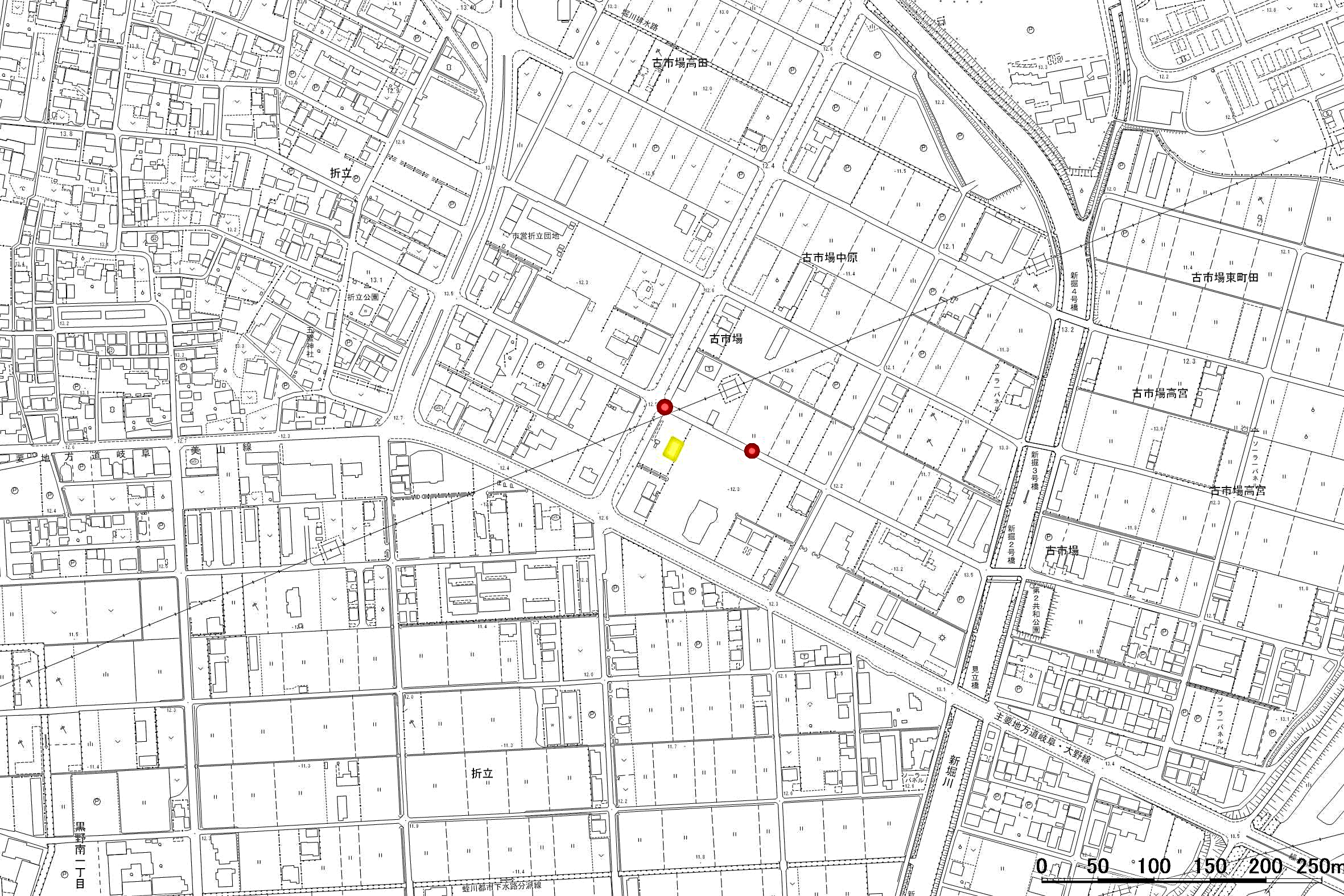 番号路線名箇所名・住所移動経路の状況・危険の内容対策内容事業主体対策年度1市道　折立33号線折立地先通路の安全対策路側帯の設置岐阜市R12市道　折立33号線折立地先交差点の安全対策路面標示の設置岐阜市R1345678910